SATURDAY 15 NOVEMBER 2014   –                LE MANS START 12.00 U                                An organization of Ben and company with the help of VVW-GalgenweelS E R I O U S     S A I L I N G     ,     S E R I O U S   F U N Already more than 15 years Ben will, again, as usual,  this year, organize the Dutse Wurste Race. Unfortunately Nadia will not be able to assist her husband. But do not worry. Ben already promised us some nice and decadent substitutes. Again we foreseen this year an international happening. Some British boats will try to defeat the Spanish Armada and will try to stop the French in Waterloo. Will the French beat the Flemish in Brugge and will the Dutch annex this time the Flemish part of Belgium. Will Brazil succeed in the conquer of Europe. Who knows? 15th. November and the world will know !! - 1st Start Le Mans at 12.00 uBen has to prepare some sausages for that day and he is wondering how many Snipes will be present for the Dutse Wurste Race. A small fee will be asked to the participant but is for free for the far foreigners. Also in the evening the organization will organize a dinner for us and the also asking us how much they will have to cook for us.I,…………………………………………….  Will be present for the sausages for………X people at +/- 5 EUR pp I,…………………………………………….  Will be present for the diner for…….x people at +/- 15 EUR ppSATURDAY 15 NOVEMBER 2014             –     LE MANS START 12.00 U                                An organization of Ben and company with the help of VVW-GalgenweelS E R I O U S     S A I L I N G     ,     S E R I O U S   F U N And now the usual shit !Last year some of us spend some time in the sun trying to run in Valencia. This year they will be present :Manu H		: The DWR is the only regatta you still could not win : ‘loser’Thibaud DH		: I’m in love, I’m not, I’m in love, I’m not, : I’m in love, I’m not, I’m in love, I’m not,…Bart J			: DWR 2015 : The big come back for Bart and Eva?Floris Mortelmans	: Your Dragon skipper will sell his Dragon, Time to buy a snipe,.. there are still some cheap one’s to   buyWill the ‘die hard’s’ of the last years be present at the Galgenweel, Antwerp?Yves B			: stay on board this time, the only way to stay dry !Bastiaans J		: sell your boat to Floris !Sofie B			: shut up and be nice !Arnaud B		: there are some very cheap boats for sale in Belgium !Bart Bomans		: you are too late for a cheap Snipe. Just buy a new one !Bongaerts N		: I lied to Bart B, there are still some good and cheap Snipes in Belgium !Guy C			: a Snipe is like a bitch:  disposable equipment !Colpaert		: Do you still have a Snipe? Do you sell Yours?Dries Crombe		: new name of your Snipe : ZwaffelRozemie DB		: who is the best skipper of Belgium?Marc C			: Too late, Manu just sold his new SnipeJoris Crombé		: you can’t change the name of your boat; Zwaffel , it will be!Dirk DB SR		: your snipe is green now !Dirk DB JR		: Yes the start is at 12, noon time,… middag !Dina G			: sail with your daughter instead of Gio, It is quiter!SATURDAY 15 NOVEMBER 2014            –     LE MANS START 12.00 U                                An organization of Ben and company with the help of VVW-GalgenweelS E R I O U S     S A I L I N G     ,     S E R I O U S   F U N Michel DM		: you pay the inscription fee of 10 EUR/boat and it is free for foreigners. Robert D		: you are not a foreignerHelena DM		: free sausages all day long !Ph. De Putter		: who the fuck is Alice !Senne DB		: don’t forget your horse, farmer!Lieven D		: still in hospital?Duflour 		: Yes you can !Erwin E			: no excuse not to win, you probably have the best Snipe in BelgiumWilfried E		: look what happened to your brotherGio			: stop dreaming and come back 2 foot on the ground and sail SnipeWim G			: is still fighting in ISDoc Goubeau		: divorcing is expensiveFa Goubeau		: divorcing is a good opportunity for your wealthJean Martin G		: here we have DuvelHaest P			: no, Pieter your snipe will not sinkOli H			: will you fight again in IS?Robert H		: it is forbidden to sell a Snipe !Tom Hamers		: Do you actually remember why you bought a Snipe?Pierre L			: No Pierre, sailing is more than drinkingDirk H			: Snipe is much cheaper than big boatsAlex H			: same as Bomans : no one good cheap snipe for sale in Belgium, Buy a new one !Ronny H		: you did it!Peeters N		: Ok we understand your commitment at home with your rabbits !Peeters J		: leave your rabbits at home, come and sail with usSATURDAY 15 NOVEMBER 2014          –        LE MANS START 12.00 U                                An organization of Ben and company with the help of VVW-GalgenweelS E R I O U S     S A I L I N G     ,     S E R I O U S   F U N Laumans P		: never say never again: you can beat your sonYannick L		: be careful for sleeping Kai when tacking !Catherine M		: Don’t leave us alone and sail with us !Meeus R		: Use your sold boat for the last time and sail with us !Koen M			: Snipe is easy to sailJill P			: Snipe is a very difficult boatEric R			: this year you will winWim R			: Also this year you will NOT winLuc S			: don’t act, just sailAnn VD			: time is coming to wear a BurkaMax VP			: Snipe is the fundament, the rest is detailsJan Vermant		: you are the one day fly of scira BE if you do not sail the DWR this yearMarjan V		: leave you kids at home and sail with JoJo Vos			: the husband of your crew is accepting your kids on 15/11Husband Marjan	: 15/11 : good luck !Kristof W		: you still have some days for trainingkoek Callot		: Luuke !, wake up !, time to tack! Spike			: as usual : no comments !Andre Callot		: is koek your crew?  André: I’m a lover, not a fighter !S E R I O U S     S A I L I N G    ,     S E R I O U S   F U N 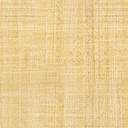 